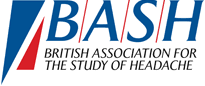 Belfast Headache Educational MeetingSponsored face-to-face meetingDate:  Friday 25th November 2022Location:  Hilton Hotel, 4, Lanyon Place, Belfast, BT1 3LP08.15 – 09.15 Registration and Tea & Coffee09.15 Welcome and opening remarks 09.30 	Cluster Headache – Dr Alina Buture, Mater Hospital, Dublin10.00 	Facial Pain – Dr Giorgio Lambru, Guys and St Thomas’, London10.30 	New Headache Treatments – Prof Peter Goadsby, Kings College, London11.00-11.30 Q&A, Break for Refreshments11.30 	Idiopathic Intracranial Hypertension – Dr Andreas Yiango, University of Birmingham12.00	Low pressure Headaches – Dr Salwa Kamourieh, University College London12.30 	Hormones and headache – Dr Shazia Afridi, Guys and St Thomas’, London13.00-14.00 Lunch14.00 	National Headache Management System – Prof Fayyaz Ahmed, Hull University Teaching Hospital14.30 	Post-COVID Headache – Dr Mona Ghadiri-Sani, The Walton Centre15.00-15.30  Q&A, break for refreshments15.30	Headache Management in the Acute Setting – Dr Raeburn Forbes, Craigavon Area Hospital, Southern Trust16.00 	Unusual Cases in the ED setting – Dr Thomas Peukert, Royal Group of Hospitals, Belfast Trust16.30	Q&A and close of meeting